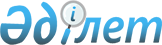 Сауран ауданында тұрғын үй көмегін көрсетудің мөлшері мен тәртібін айқындау туралыТүркістан облысы Сауран аудандық мәслихатының 2024 жылғы 21 мамырдағы № 148 шешімі. Түркістан облысының Әдiлет департаментiнде 2024 жылғы 27 мамырда № 6532-13 болып тiркелдi
      "Тұрғын үй қатынастары туралы" Қазақстан Республикасының Заңының 97-бабының 5-тармағына, Қазақстан Республикасы Өнеркәсіп және құрылыс министрінің 2023 жылғы 8 желтоқсандағы "Тұрғын үй көмегін беру қағидаларын бекіту туралы" №117 бұйрығына (Нормативтік құқықтық актілерді мемлекеттік тіркеу тізілімінде №33763 болып тіркелген) сәйкес, Сауран аудандық мәслихаты ШЕШІМ ҚАБЫЛДАДЫ:
      1. Осы шешімнің қосымшасына сәйкес Сауран ауданында тұрғын үй көмегін көрсетудің мөлшері мен тәртібі айқындалсын. 
      2. Сауран аудандық мәслихатының мынадай шешімдерінің күші жойылды деп танылсын: 
      1)"Сауран ауданында тұрғын үй көмегін көрсетудің мөлшері мен тәртібін айқындау туралы" 2022 жылғы 26 қазандағы №151 шешiмi (Нормативтік құқықтық актілерді мемлекеттік тіркеу тізілімінде №30376 болып тiркелген);
      2)"Сауран аудандық мәслихатының 2022 жылғы 26 қазандағы №151 "Сауран ауданында тұрғын үй көмегін көрсетудің мөлшері мен тәртібін айқындау туралы" шешіміне өзгеріс енгізу туралы" 2023 жылғы 27 қазандағы №75 шешімі (Нормативтік құқықтық актілерді мемлекеттік тіркеу тізілімінде №6387-13 болып тiркелген). 
      3. Осы шешім оның алғашқы ресми жарияланған күнінен кейін күнтізбелік он күн өткен соң қолданысқа енгізіледі. Сауран ауданында тұрғын үй көмегін көрсетудің мөлшері мен тәртібі
      1. Тұрғын үй көмегі жергілікті бюджет қаражаты есебінен Сауран ауданында тұратын, Қазақстан Республикасының аумағындағы жалғыз тұрғынжайы ретінде меншік құқығындағы тұрғынжайда тұрақты тіркелген және тұратын аз қамтылған отбасыларға (азаматтарға), сондай-ақ мемлекеттік тұрғын үй қорынан берілген тұрғынжайды және жеке тұрғын үй қорынан жергілікті атқарушы орган жалға алған тұрғынжайды жалдаушыларға (қосымша жалдаушыларға):
      кондоминиум объектісін басқаруға және кондоминиум объектісінің ортақ мүлкін күтіп-ұстауға, оның ішінде кондоминиум объектісінің ортақ мүлкін күрделі жөндеуге жұмсалатын шығыстарға;
      коммуналдық қызметтерді және телекоммуникация желісіне қосылған телефон үшін абоненттік төлемақының ұлғаюы бөлігінде көрсетілетін байланыс қызметтерін тұтынуға;
      мемлекеттік тұрғын үй қорынан берілген тұрғынжайды және жеке тұрғын үй қорынан жергілікті атқарушы орган жалға алған тұрғынжайды пайдаланғаны үшін шығыстарды төлеуге беріледі.
      Аз қамтылған отбасының (азаматтардың) тұрғын үй көмегін есептеуге қабылданатын шығыстары жоғарыда көрсетілген бағыттардың әрқайсысы бойынша шығыстардың сомасы ретінде айқындалады.
      2. Тұрғын үй көмегін тағайындау Сауран ауданы әкімдігінің "Сауран ауданының жұмыспен қамту және әлеуметтік бағдарламалар бөлімі" мемлекеттік мекемесімен (бұдан әрі – уәкілетті орган) жүзеге асырылады.
      3. Аз қамтылған отбасының (азаматтың) жиынтық табысын көрсетілетін қызметті беруші тұрғын үй көмегін тағайындауға өтініш білдірген тоқсанның алдындағы тоқсанға "Тұрғын үй көмегін беру қағидаларын бекіту туралы" Қазақстан Республикасы Өнеркәсіп және құрылыс министрінің 2023 жылғы 8 желтоқсандағы №117 бұйрығымен (Нормативтік құқықтық актілерді мемлекеттік тіркеу тізілімінде №33763 болып тіркелген) (бұдан әрі - Қағидалар) айқындалған тәртіппен есептейді.
      4. Тұрғын үй көмегі кондоминиум объектісін басқаруға және кондоминиум объектісінің ортақ мүлкін күтіп-ұстауға, оның ішінде кондоминиум объектісінің ортақ мүлкін күрделі жөндеуге жұмсалатын шығыстарды, коммуналдық қызметтерді және телекоммуникация желісіне қосылған телефон үшін абоненттік төлемақының өсуі бөлігінде байланыс қызметтерін тұтынуға, мемлекеттік тұрғын үй қорынан берілген тұрғынжайды және жеке тұрғын үй қорынан жергілікті атқарушы орган жалдаған тұрғынжайды пайдаланғаны үшін шығыстарды төлеу сомасы мен аз қамтылған отбасылардың (азаматтардың) осы мақсаттарға жұмсайтын шығыстарының жергілікті өкілді орган 10 пайыздан асырмай белгілеген шекті жол берілетін деңгейінің арасындағы айырма ретінде айқындалады.
      Аз қамтылған отбасылардың (азаматтардың) жиынтық кірісіне шығыстарының шекті жол берілетін деңгейі 10 пайыз мөлшерінде белгіленді.
      Тұрғын үй көмегін тағайындау кезінде бір адамға 15 (он бес) шаршы метрден кем емес және 18 (он сегіз) шаршы метрден артық емес, бірақ бір бөлмелі пәтерден немесе жатақханадағы бөлмеден кем емес аудан нормасы қабылданады.
      5. Әлеуметтік тұрғыдан қорғалатын азаматтарға телекоммуникация қызметтерін көрсеткені үшін абоненттік төлемақы тарифінің өсуін өтеу Қазақстан Республикасының Цифрлық даму, инновациялар және аэроғарыш өнеркәсібі министрінің 2023 жылғы 28 шiлдедегi №295/НҚ "Әлеуметтік қорғалатын азаматтарға телекоммуникация қызметтерін көрсеткені үшін абоненттік төлемақы тарифтерінің өсуін өтеу мөлшерін айқындау және қағидаларын бекіту туралы" бұйрығына  сәйкес жүзеге асырылады.
      6. Аз қамтылған отбасы (азамат) (немесе оның сенiмхатқа, заңдарға, сот шешiмiне не әкiмшiлiк құжатқа негiзделген өкiлi) тұрғын үй көмегін тағайындау үшін тоқсанына бір рет Тұрғын үй көмегін беру қағидаларына сәйкес "Азаматтарға арналған үкімет" мемлекеттік корпорациясы" (бұдан әрі - Мемлекеттік корпорация) немесе "электрондық үкіметтің" веб-порталы арқылы жүгінеді.
      Құжаттарды қарау және тұрғын үй көмегін көрсету туралы шешім қабылдау немесе көрсетуден бас тарту туралы дәлелді жауап беру мерзімі Мемлекеттік корпорациядан немесе "электрондық үкіметтің" веб-порталынан құжаттардың толық топтамасын қабылдаған күннен бастап сегіз жұмыс күнін құрайды.
      7. Тұрғын үй көмегі аз қамтылған отбасыларға (азаматтарға) кондоминиум объектісін басқаруға және кондоминиум объектісінің ортақ мүлкін күтіп-ұстауға, оның ішінде шығыстар сметасына сәйкес кондоминиум объектісінің ортақ мүлкін күрделі жөндеуге және коммуналдық қызметтерге ақы төлеу шоттары бойынша жеткізушілер ұсынған ай сайынғы жарналар туралы шоттарға бюджет қаражаты есебінен көрсетіледі.
      8. Тұрғын үй көмегін тағайындау аз қамтылған отбасыларға (азаматтарға) тиісті қаржы жылына арналған аудан бюджетінде көзделген қаражат шегінде жүзеге асырылады.
      9. Аз қамтылған отбасыларға (азаматтарға) тұрғын үй көмегін төлеуді уәкілетті орган есептелген сомаларды тұрғын үй көмегін алушылардың жеке шоттарына екінші деңгейдегі банктер арқылы аудару жолымен жүзеге асырады.
					© 2012. Қазақстан Республикасы Әділет министрлігінің «Қазақстан Республикасының Заңнама және құқықтық ақпарат институты» ШЖҚ РМК
				
      Сауран аудандық мәслихатының төрағасы 

С. Байсбаев
Сауран аудандық мәслихатының
2024 жылғы "21" мамырдағы
№148 шешіміне қосымша